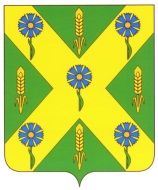 РОССИЙСКАЯ  ФЕДЕРАЦИЯОРЛОВСКАЯ ОБЛАСТЬАДМИНИСТРАЦИЯ НОВОСИЛЬСКОГО РАЙОНАПОСТАНОВЛЕНИЕ         25.12.2023 г.						                  № 619г. НовосильОб утверждении муниципальной программы «Развитиефизической культуры и спорта в Новосильском районе»В соответствии с Федеральным законом от 06.10.2003г. № 131-ФЗ «Обобщих принципах организации местного самоуправления в Российской Федерации», руководствуясь статьей 179 Бюджетного кодекса Российской Федерации, постановлением администрации Новосильского района от 07.10.2013 № 288 «Об утверждении Порядка разработки, реализации и оценки эффективности муниципальных программ и Методических указаний по разработке и реализации муниципальных программ», в целях создания для всех категорий и групп населения условий для занятий физической культурой и массовым спортом, администрация Новосильского района постановляет:1. Утвердить муниципальную программу «Развитиефизической культуры и спорта в Новосильском районе» согласно приложению.2. Начальнику финансового отдела администрации Новосильского района (Сергеева Е.А.) при подготовке проекта районного бюджета на соответствующие годы предусмотреть бюджетные ассигнования для реализации мероприятий муниципальной программы «Развитие физической культуры и спорта в Новосильском районе».3. Признать утратившим силу муниципальную программу «Развитие физической культуры и спорта в Новосильском районе», утвержденную Постановлением администрации Новосильского района от 21.12.2020 г. №381.4. Разместить настоящее постановление на официальном сайте администрации Новосильского района в информационно-телелекомуникационной сети «Интернет».5. Настоящее постановление вступает в силу с 01 января 2024 года.6. Контроль за исполнением настоящего постановления возложить на и.о. заместителя главы Новосильского района по социальным вопросам Сыцевич И.Д.Глава Новосильского района                                                                Е.Н. Демин